ЗАТВЕРДЖЕНО Розпорядження міського голови  від 07.08.2020 р.  № 133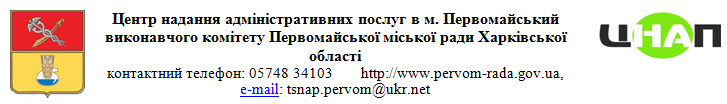 ІНФОРМАЦІЙНА КАРТКА 
адміністративної послуги„ПРИЗНАЧЕННЯ ГРОШОВОЇ КОМПЕНСАЦІЇ ОСОБАМ З ІНВАЛІДНІСТЮ НА БЕНЗИН, РЕМОНТ І ТЕХНІЧНЕ ОБСЛУГОВУВАННЯ АВТОМОБІЛІВ ТА НА ТРАНСПОРТНЕ ОБСЛУГОВУВАННЯ ”Начальник управліннясоціального захисту населення                                                        Валентина СТОРОЖЕВАІнформація про суб’єкт надання адміністративної послуги Інформація про суб’єкт надання адміністративної послуги Інформація про суб’єкт надання адміністративної послуги 1Суб’єкт надання адміністративної послуги Управління соціального захисту населення Первомайської міської ради, відділ у справах осіб з інвалідністю, ветеранів та організації соціальних послуг.  64102, Харківська обл., м. Первомайський,           4 мікрорайон, буд. 21,  телефон: (05748) 3-50-15 E-mail: puszn@ukr.netІнформація про центр надання адміністративних послугІнформація про центр надання адміністративних послугІнформація про центр надання адміністративних послугНайменування центру надання адміністративних послуг, в якому здійснюється обслуговування суб’єкта зверненняНайменування центру надання адміністративних послуг, в якому здійснюється обслуговування суб’єкта звернення Центр надання адміністративних послуг в                              м. Первомайський виконавчого комітету Первомайської міської ради  Харківської області2Місцезнаходження 64102, Харківська область, м. Первомайський, проспект 40 років Перемоги, 13Інформація щодо режиму роботи Понеділок, вівторок, середа, п’ятниця: 08.00-17.00 год.Четвер: 08.00-20.00 год.Субота 08.00-15.00 год.без перерви на обід, вихідний –неділя.  4Телефон/факс (довідки),адреса електронної   пошти та веб-сторінки центру надання адміністративних послуг Тел./факс (05748) 34103e-mail: tsnap.pervom@ukr.netskype: tsnap.pervomayskiyhttp://www.pervom-rada.gov.ua/Нормативні акти, якими регламентується надання адміністративної послугиНормативні акти, якими регламентується надання адміністративної послугиНормативні акти, якими регламентується надання адміністративної послуги5Закони УкраїниЗакони України „Про реабілітацію осіб з інвалідністю в Україні” від 06 жовтня 2005 року № 2961-IV, “Про статус ветеранів війни, гарантії їх соціального захисту” від 22 жовтня 1993 року № 3551-XII 6Акти Кабінету Міністрів УкраїниПостанова Кабінету Міністрів України від 14 лютого             2007 р. № 228  “Про порядок виплати та розміри грошових компенсацій на бензин, ремонт і технічне обслуговування автомобілів та на транспортне обслуговування” (зі змінами)7Акти центральних органів виконавчої влади-8Акти місцевих органів виконавчої влади/органів місцевого самоврядування-Умови отримання адміністративної послугиУмови отримання адміністративної послугиУмови отримання адміністративної послуги9Підстава для одержання адміністративної послуги Грошові  компенсації  на   бензин, ремонт і технічне обслуговування автомобілів   та   на   транспортне  обслуговування виплачуються особам з   інвалідністю,     законним представникам недієздатних осіб  з інвалідністю, дітей з інвалідністю, які відповідно до   законодавства   мають   право   на  забезпечення автомобілями.    Компенсація  на  бензин,  ремонт і технічне обслуговування автомобілів призначається:1) особам з інвалідністю та дітям з інвалідністю,  які в установленому порядку забезпечені автомобілем;2) особам з інвалідністю та дітям з інвалідністю,   які   мають  право  на забезпечення автомобілем,  але не  одержали  його  і користуються автомобілем,   придбаним   за  власні  кошти осіб з інвалідністю, законних представників  недієздатних осіб з інвалідністю, дітей з інвалідністю;3) особам з інвалідністю та дітям з інвалідністю,  які  були  забезпечені в установленому  порядку  мотоколясками.      Компенсація на транспортне  обслуговування  призначається особам з інвалідністю та дітям з інвалідністю, які:1) перебувають   на   обліку  для  безоплатного  забезпечення автомобілями;2) перебувають  на   обліку   для   пільгового   забезпечення автомобілями.       Якщо особи з інвалідністю та діти  з інвалідністю, які перебувають на обліку для безоплатного або пільгового  забезпечення  автомобілями,  отримали їх, виплата компенсації на транспортне обслуговування припиняється виплачуються компенсації  на   бензин,   ремонт   і   технічне обслуговування   автомобілів.   У   період,   за   який  виплачена компенсація  на  транспортне  обслуговування, переплачена сумавраховується  в  подальшому під час виплати компенсацій  на бензин, ремонт і технічне обслуговування автомобілів;3) мають право на забезпечення автомобілем,  але  за  власним бажанням відмовилися від нього і бажають одержувати компенсацію.    У цьому разі компенсація на транспортне обслуговування за бажанням зазначених осіб призначається  на  весь  період  інвалідності, установлений       МСЕК (для дітей з інвалідністю-лікувально-консультативними комісіями лікувально-профілактичних закладів);4) мають право на безоплатне забезпечення автомобілем, але не одержали  його у зв'язку з протипоказаннями до керування ним,  або мають право на пільгове забезпечення автомобілем (за 7 відсотків вартості), але не одержали його у зв'язку з відсутністю можливості передати члену сім'ї право на керування автомобілем;5) мають право на забезпечення автомобілем (за 30  відсотків вартості),  але  не  одержали його у зв'язку з протипоказаннями до керування ним.    Компенсації призначаються за розпорядженням Департаменту соціального захисту населення облдержадміністрації.10Вичерпний перелік  документів, необхідних для отримання адміністративної послуги, а також вимоги до нихПризначення грошової компенсації особам з інвалідністю на бензин, ремонт і технічне обслуговування автомобілів:Заява про виплату компенсації встановленої форми;копія технічного паспорту про реєстрацію автомобіля на ім’я особи з інвалідністю, законного представника дитини з інвалідністю;копія посвідчення водія;копія висновку медико-соціальної експертної комісії (далі – МСЕК) про наявність медичних показань для забезпечення автомобілем (крім осіб, зазначених нижче у пп.5)копія висновку МСЕК про встановлення відповідної групи інвалідності для осіб з інвалідністю 1 та 2 групи із числа учасників ліквідації наслідків аварії на Чорнобильській АЕС та потерпілих від Чорнобильської катастрофи, щодо яких встановлено причинний зв'язок інвалідності з Чорнобильською катастрофою, а також громадян, які брали участь у ліквідації інших ядерних аварій та випробувань, військових навчаннях із застосуванням ядерної зброї (категорія 1), осіб з інвалідністю внаслідок війни 1 групи по зору або без обох рук, осіб з інвалідністю із куксами обох ніг і рук копія посвідчення учасника ліквідації наслідків аварії на Чорнобильській АЕС та потерпілого від Чорнобильської катастрофи (у разі наявності). Призначення грошової компенсації на транспортне обслуговування:заява про виплату компенсації встановленої форми;копія висновку медико-соціальної експертної комісії (далі – МСЕК) про наявність медичних показань для забезпечення автомобілем (крім осіб, зазначених нижче у пп.3);копія висновку МСЕК про встановлення групи інвалідності для осіб з інвалідністю 1 та 2 групи із числа учасників ліквідації наслідків аварії на Чорнобильській АЕС та потерпілих від Чорнобильської катастрофи, щодо яких встановлено причинний зв'язок інвалідності з Чорнобильською катастрофою, а також громадян, які брали участь у ліквідації інших ядерних аварій та випробувань, військових навчаннях із застосуванням ядерної зброї (категорія 1), осіб з інвалідністю внаслідок війни 1 групи по зору або без обох рук, осіб з інвалідністю із куксами обох ніг і рук. Примітка: копії документів звіряються адміністратором центру надання адміністративних послуг з оригіналами11Порядок та спосіб подання документів, необхідних для отримання адміністративної послуги 12Платність (безоплатність) надання адміністративної послуги Безоплатноу разі платності:у разі платності:у разі платності:12.1Нормативно-правові акти, на підставі яких  стягується плата-12.2Розмір та порядок внесення плати за платну адміністративну послугу-12.3Розрахунковий рахунок для внесення плати-13Строк надання адміністративної послугиДо 24 днів14Перелік підстав для відмови у наданні адміністративної послугиПодання неповного пакету документів, передбачених п.1015Результат надання адміністративної послугиПризначення/відмова у призначенні  грошової компенсації 16Способи отримання відповіді (результату)Особисто або законним представником через центр надання адміністративних послуг, поштою17Примітка